Virgin-born, we bow before thee       AMNS 311     Melody: Quem pastores       8 8 8. 7.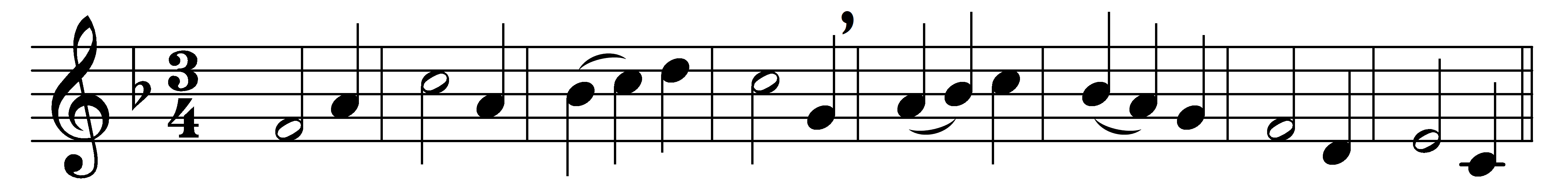 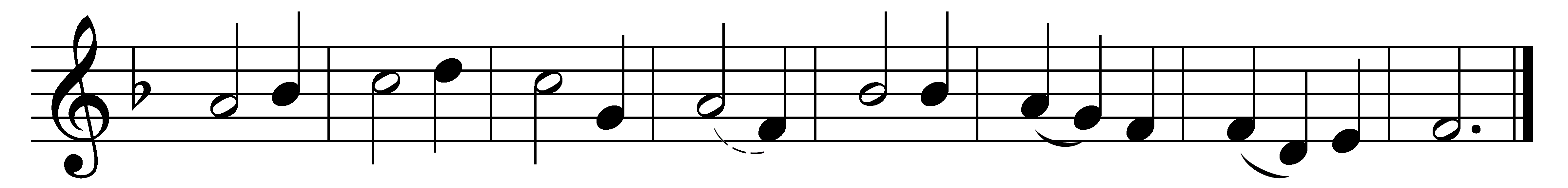 Virgin-born, we bow before thee:blessèd was the womb that bore thee;Mary, maid and mother mild,blessèd was she in her child.Blessèd was the breast that fed thee;blessèd was the hand that led thee;blessèd was the parent’s eyethat watched thy slumbering infancy.Blessèd she by all creation,who brought forth the world’s Salvation;blessèd they, for ever blest,who love thee most and serve thee best.Virgin-born, we bow before thee:blessèd was the womb that bore thee;Mary, maid and mother mild,blessèd was she in her child.Words: Reginald Heber (1783-1826)Music: German medieval melody